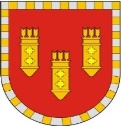 ЧУВАШСКАЯ РЕСПУБЛИКАСОБРАНИЕ ДЕПУТАТОВ АЛАТЫРСКОГО РАЙОНА СЕДЬМОГО СОЗЫВАРЕШЕНИЕ «_25_» апреля 2022 года		       г. Алатырь		                               № 23/2О ходатайстве на представление к награждению знаком отличия «За безупречную службу в органах местного самоуправления в Чувашской Республике» Григорьева Ивана Дмитриевича   Рассмотрев постановление администрации Алатырского района от 25.04.2022 года № 159 «О ходатайстве на представление к награждению знаком отличия «За безупречную службу в органах местного самоуправления в Чувашской Республике», Собрание депутатов Алатырского района решило:   ходатайствовать перед Главой Чувашской Республики о рассмотрении вопроса по награждению знаком отличия «За безупречную службу в органах местного самоуправления в Чувашской Республике» Григорьева Ивана Дмитриевича, главы Атратского сельского поселения Алатырского района Чувашской Республики.Глава Алатырского района -Председатель Собрания депутатов                                                               Н.Б. Потапова